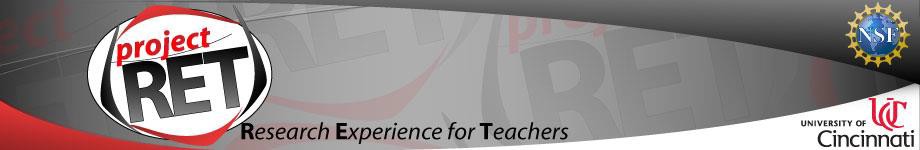 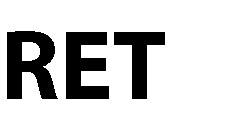 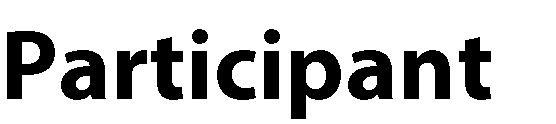 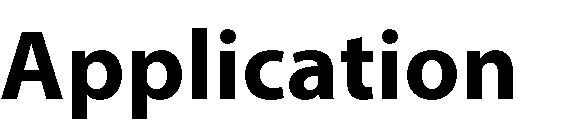 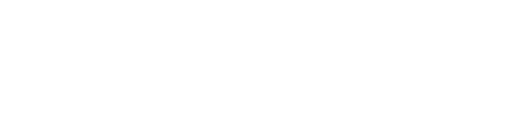 This application is completed only after the following 6 items have been submitted:an application - see attached,a resume,a recommendation form - see attached, from your principal (secondary school only) or department head (community college only),a 2nd recommendation form from another appropriate school administrator or teacher leader,a letter of recommendation from your principal (secondary school only) or department head(community college only), anda supplemental letter of recommendation from another appropriate school administrator or teacher leader.All 6 documents are due by Wednesday, January 25th, 2019.See the directions below:Submit the application (below) to Lora Buchanan at Buchanll@ucmail.uc.edu. Title the email subject: Your Name_RET-Application-Documents_2018 Save Your Application file name as Your Name_RET-Application_2018Also include an updated resume saved as: Your Name_RET_Resume_2018Also include the following documents (see attached.) - Two Recommendation Forms (see below). One form is from the Principal (secondary school only) and/or Department Head (community college only) and a 2nd one is from anot her a ppropr iate school adm inistrator or t eacher “le ader .” These forms can be emailed to Lora Buchanan at Buchanll@ucmail.uc.edu. by the recommender directly. A hand-filled form which is scanned and saved as a PDF document is acceptable to be emailed also. Please use the title Applicant’s name - RET-Recommendations in the email. They can be emailed with the Letters of Recommendation (see below) from each recommender directly.Also include two Letters of Recommendation (see attached.) Provide a letter of recommendation from your principal (secondary school only) or department head (community college only) supporting the Post-RET implementation. Another (supplemental) letter of recommendation is required from another appro priat e schoo l a dm inistrator or te acher “lead er .” Both letters must provide name, affiliation, and contact information and be signed, scanned and emailed to Lora Buchanan at  Buchanll@ucmail.uc.edu. Please use the title Applicants name – RET Recommendations in the email. They can also be emailed together with the Recommendation Form from each recommender.The preferred method is to scan and email as PDF documents. However, if the reviewer does not have access to a scanner, the forms can be mailed to:Lora BuchananRET 2019 Grant Coordinator University of CincinnatiP.O. Box 210076 Cincinnati, OH 45221-0076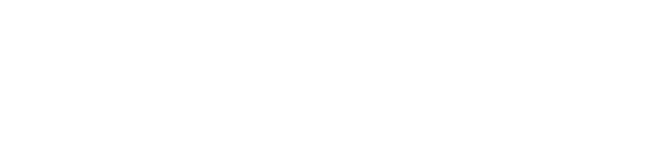 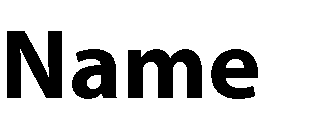 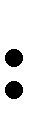 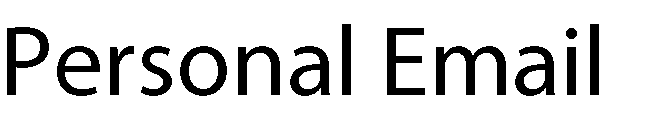 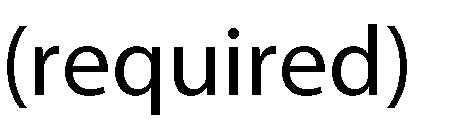 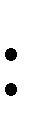 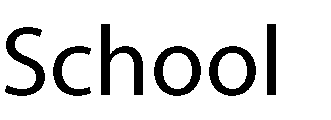 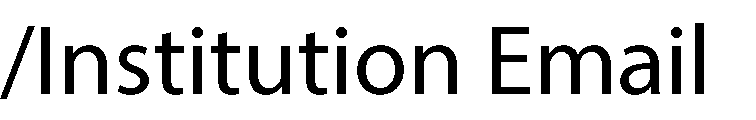 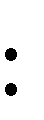 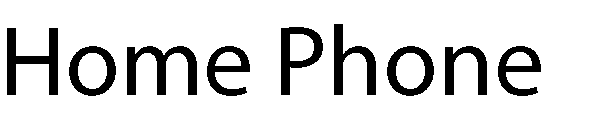 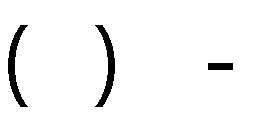 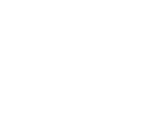 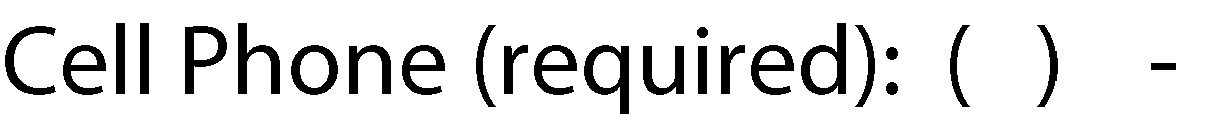 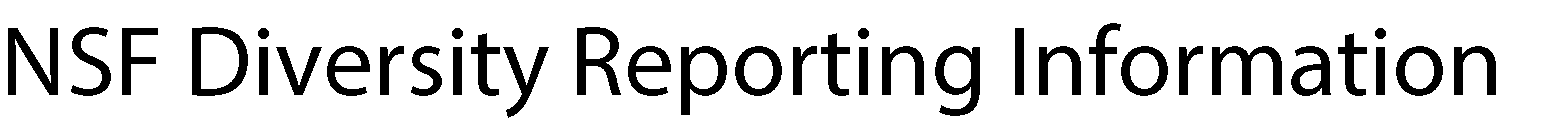 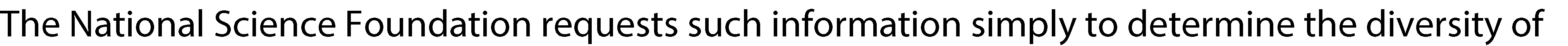 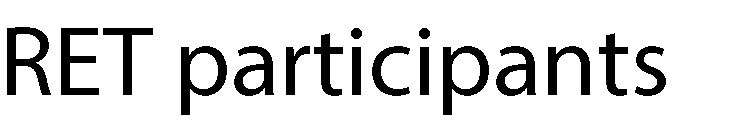 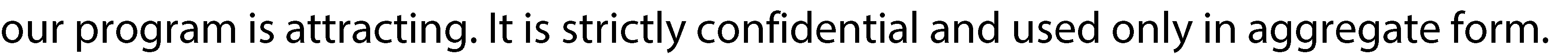 ☐	☐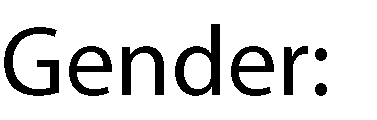 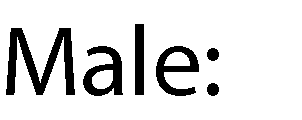 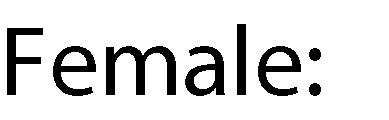 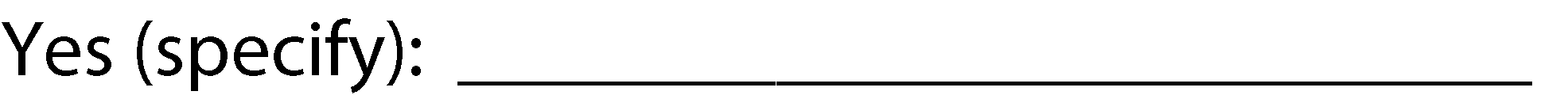 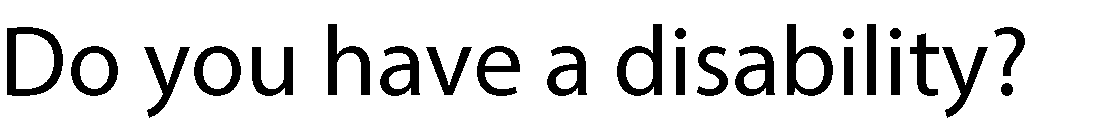 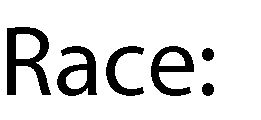 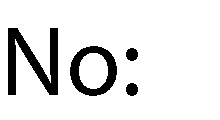 ☐	☐	☐	☐	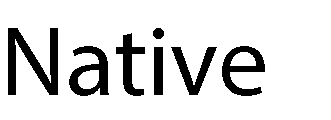 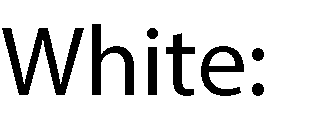 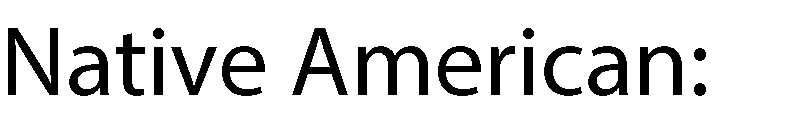 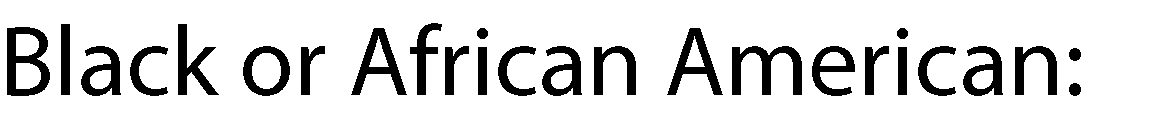 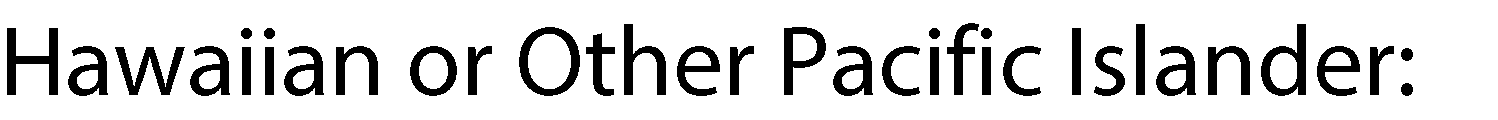 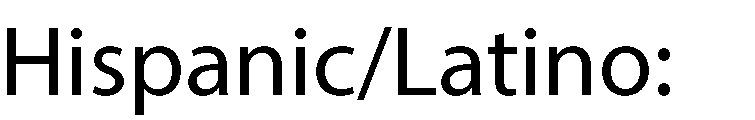 ☐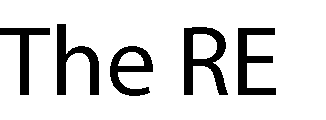 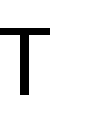 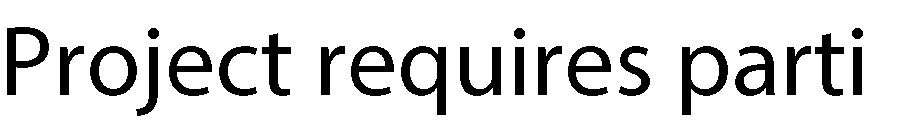 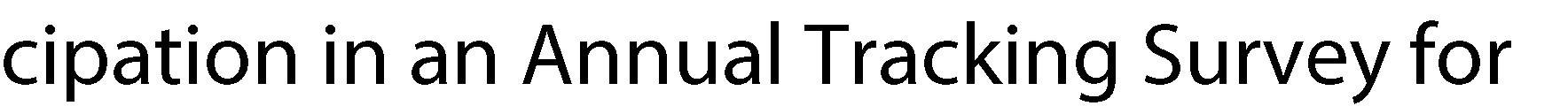 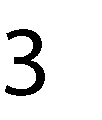 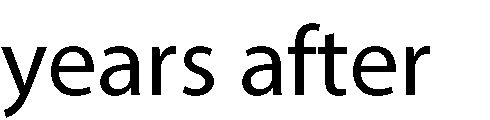 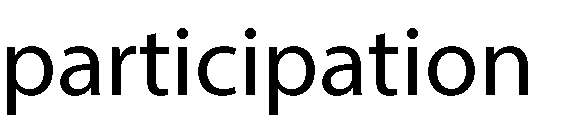 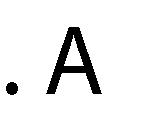 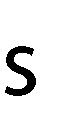 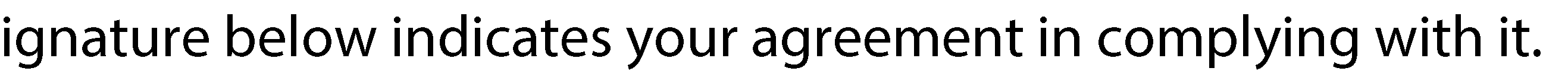 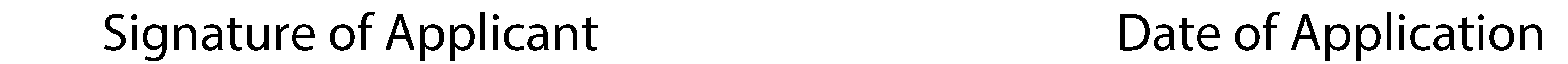 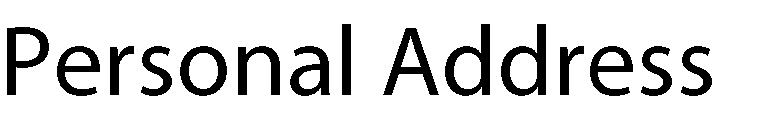 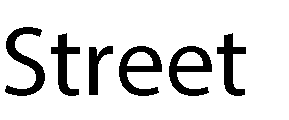 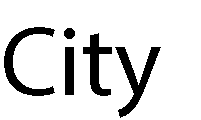 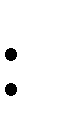 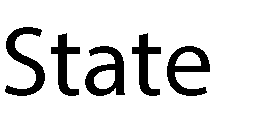 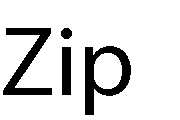 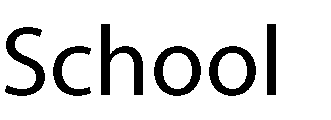 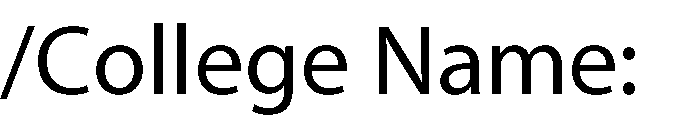 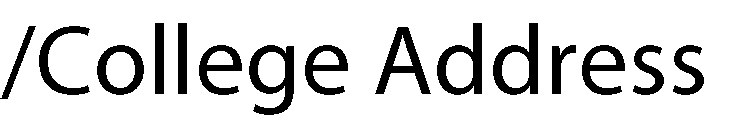 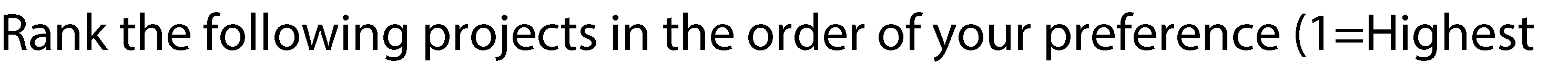 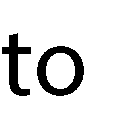 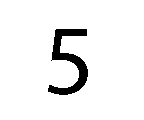 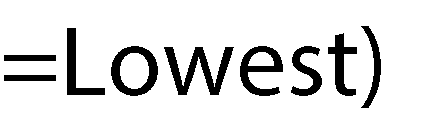 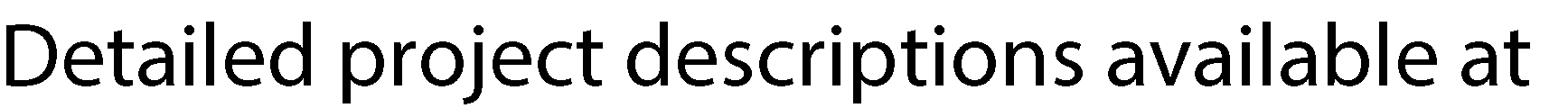 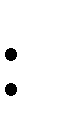 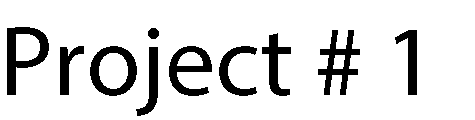 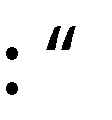 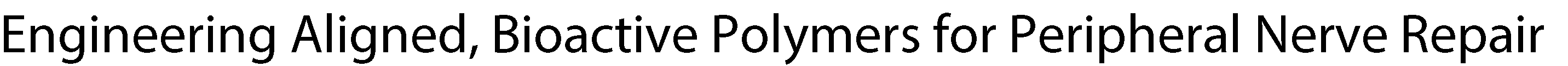 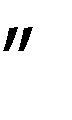 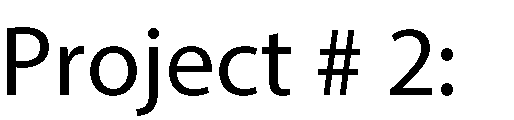 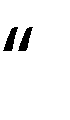 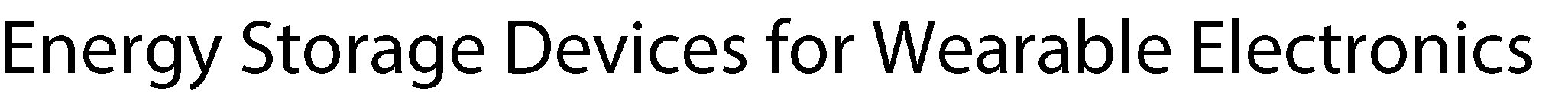 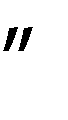 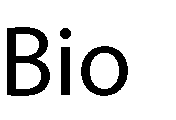 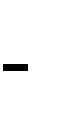 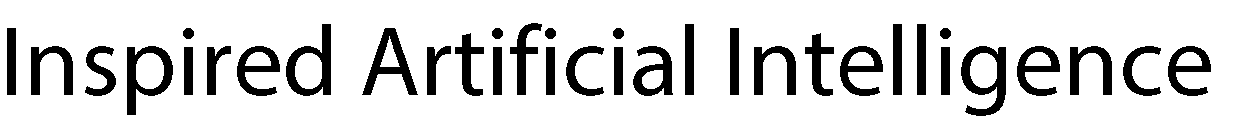 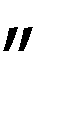 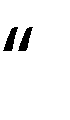 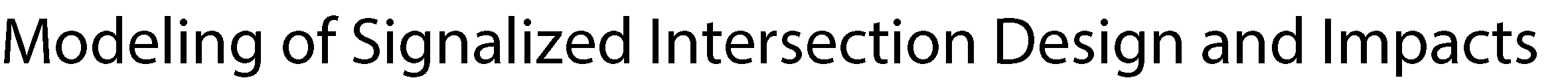 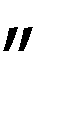 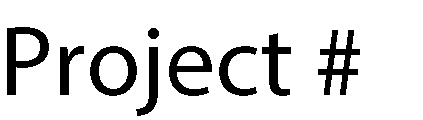 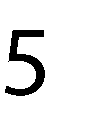 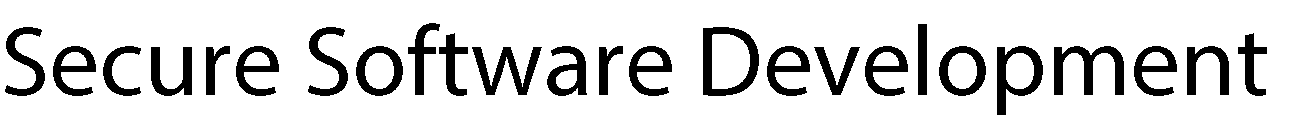 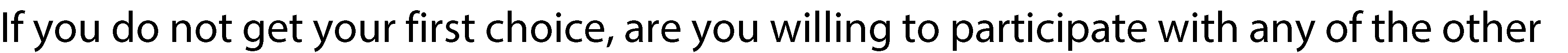 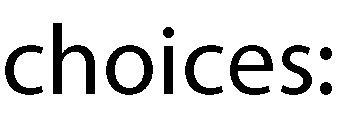 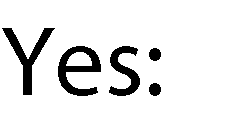 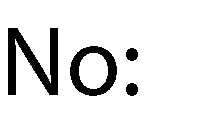 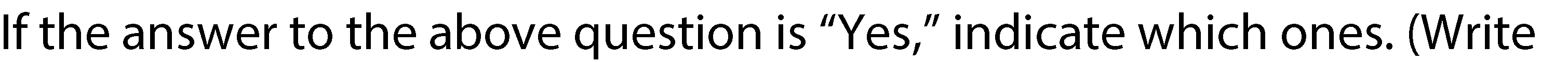 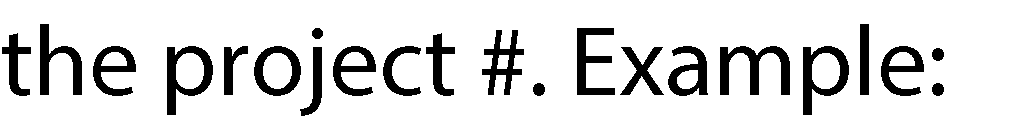 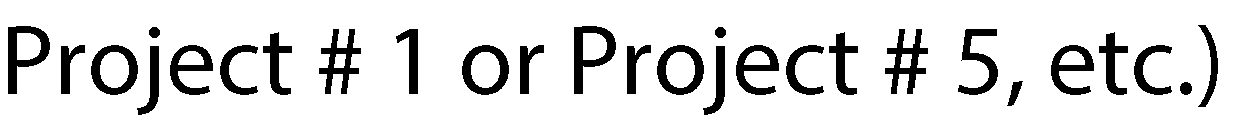 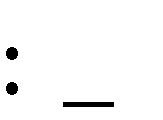 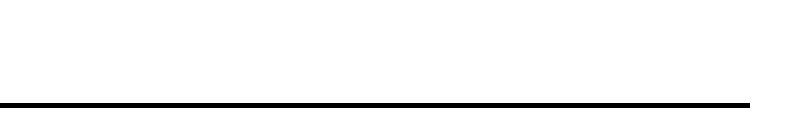 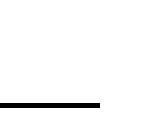 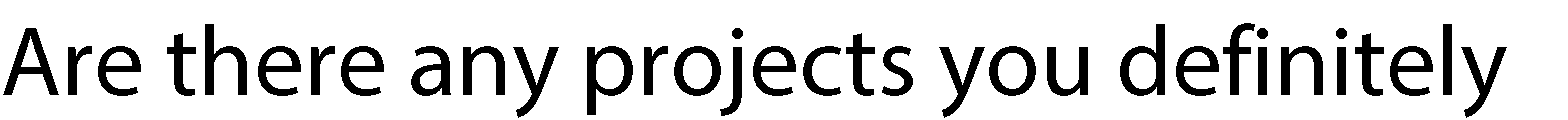 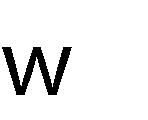 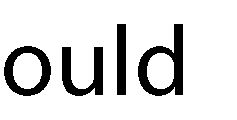 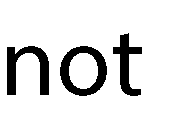 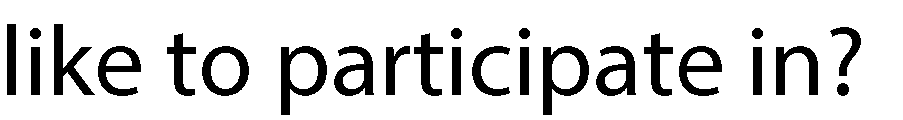 ☐	☐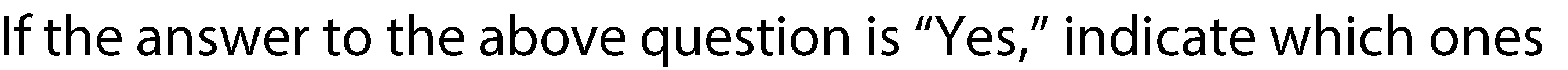 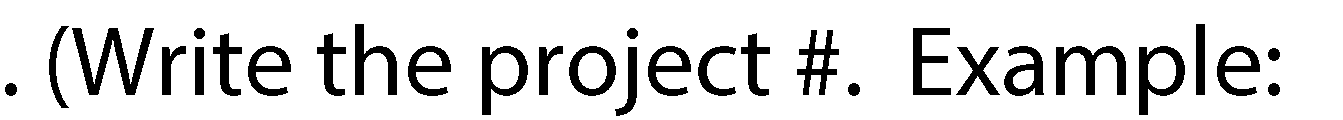 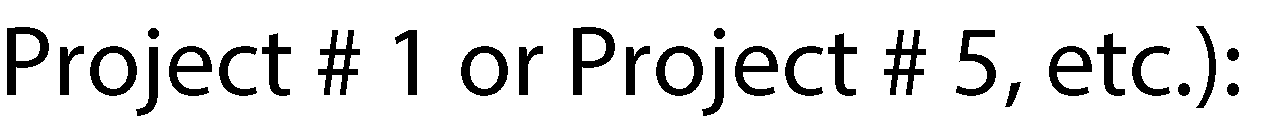 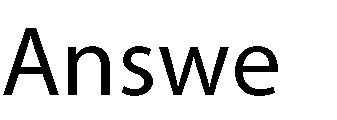 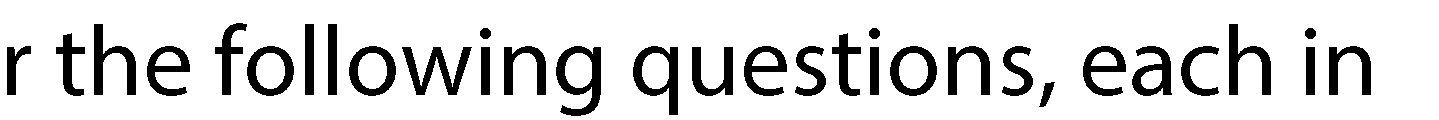 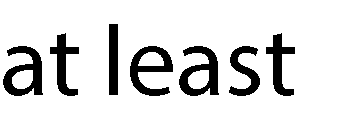 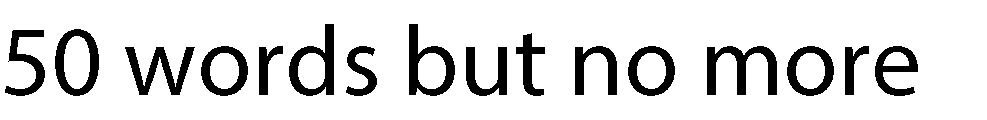 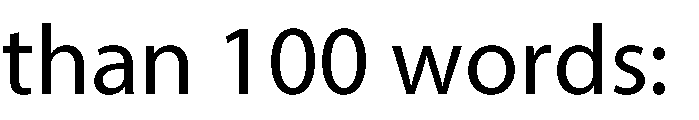 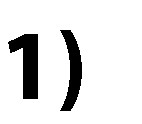 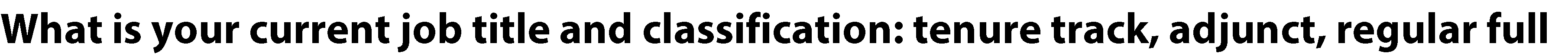 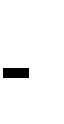 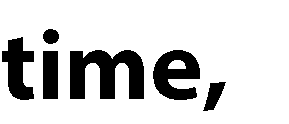 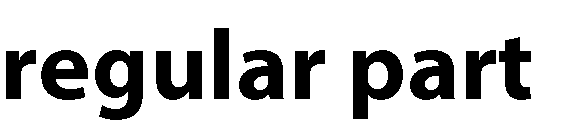 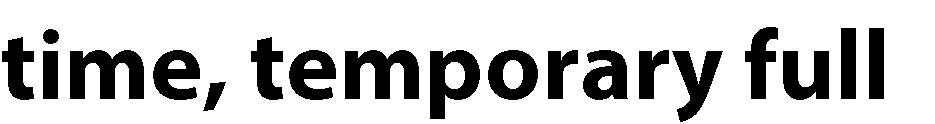 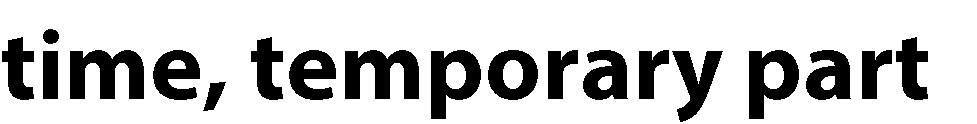 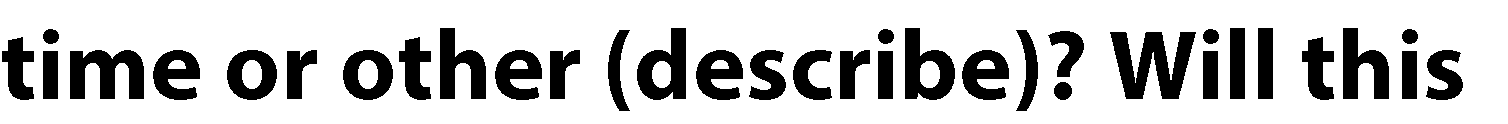 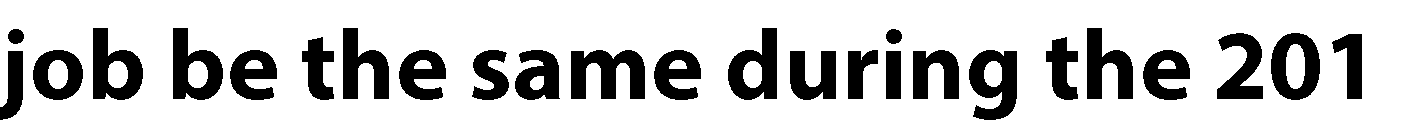 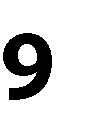 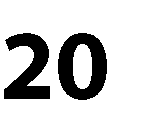 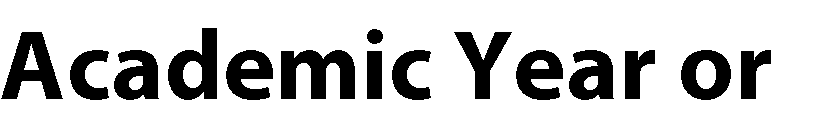 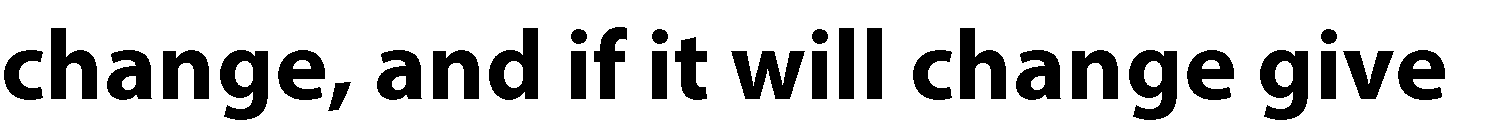 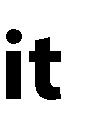 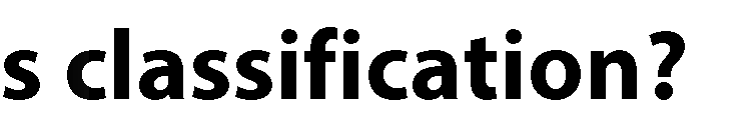 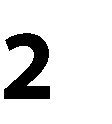 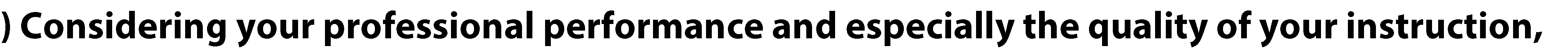 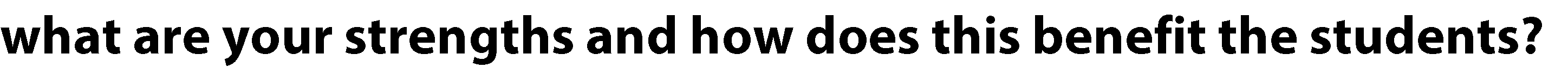 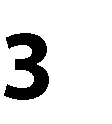 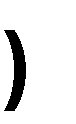 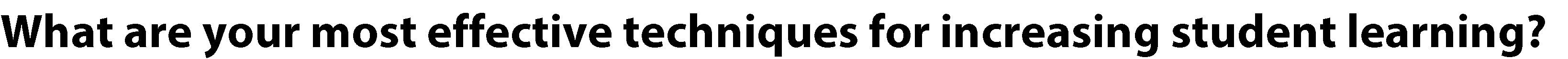 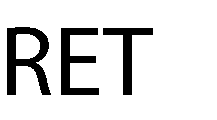 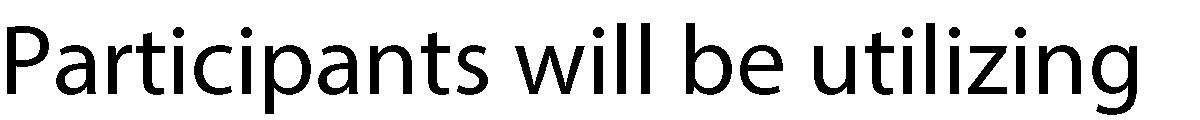 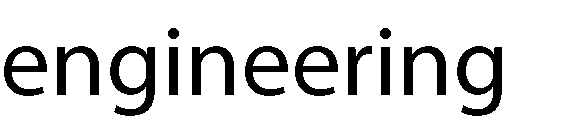 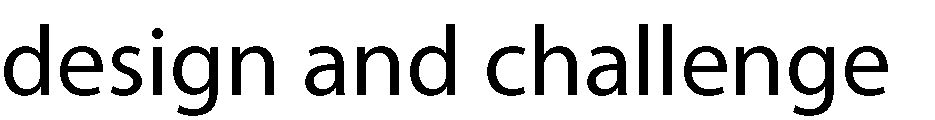 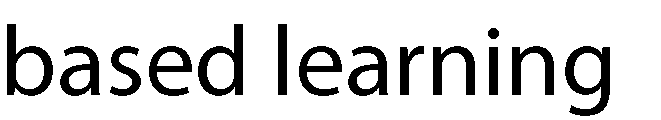 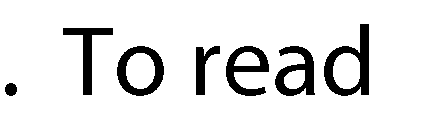 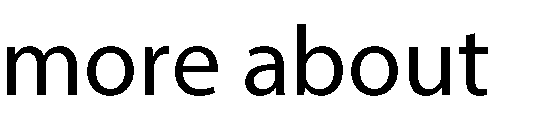 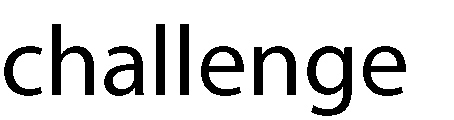 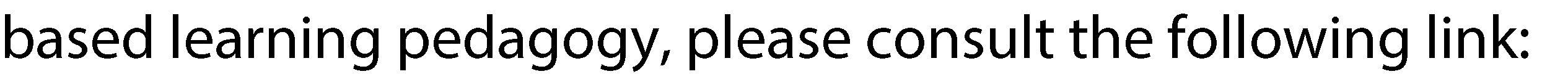 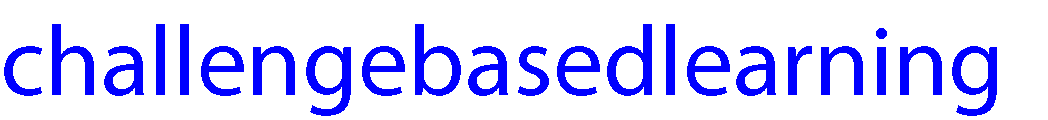 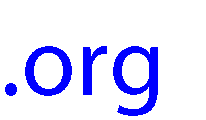 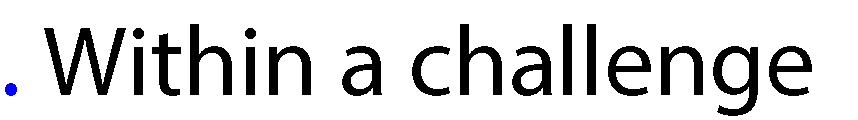 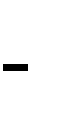 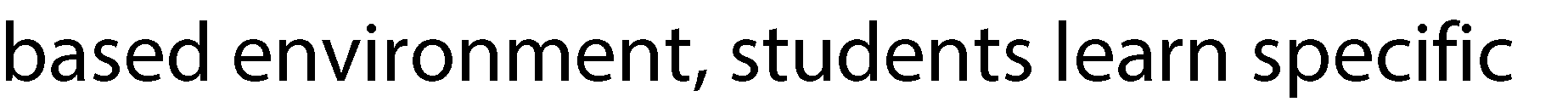 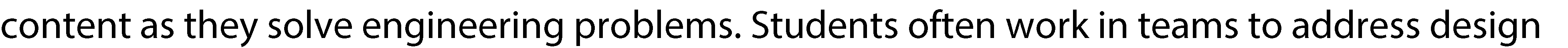 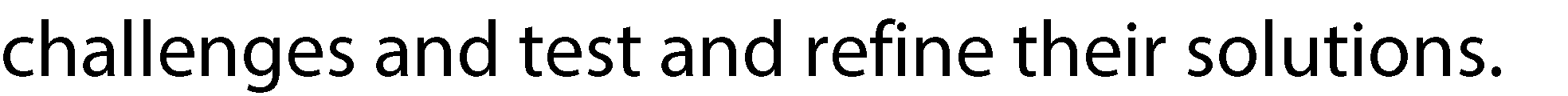 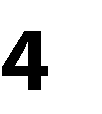 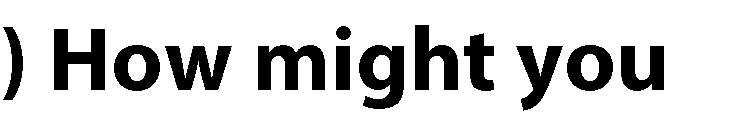 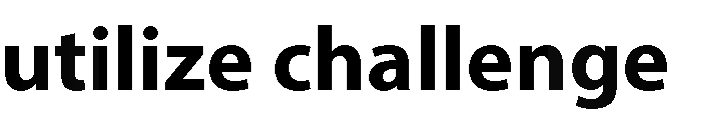 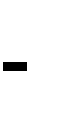 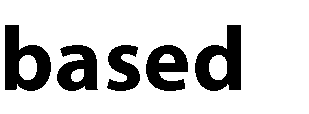 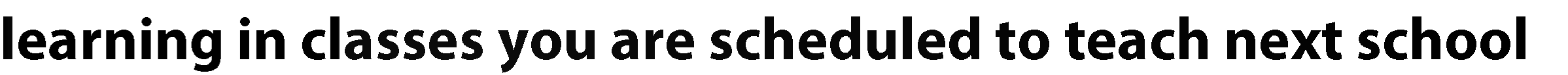 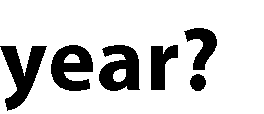 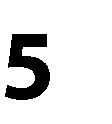 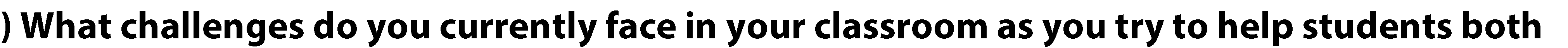 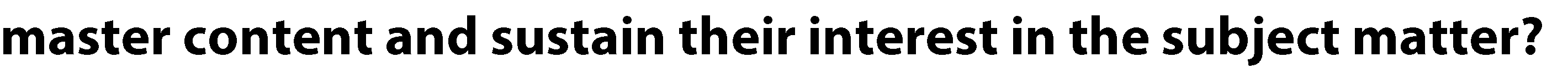 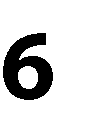 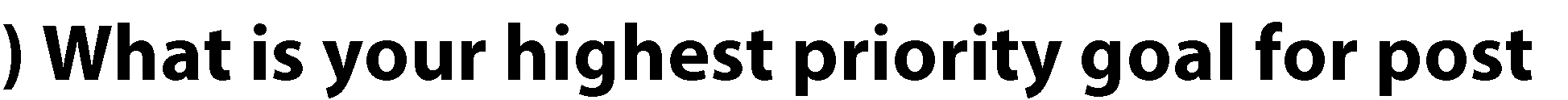 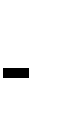 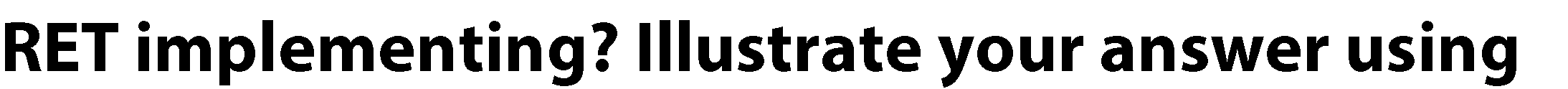 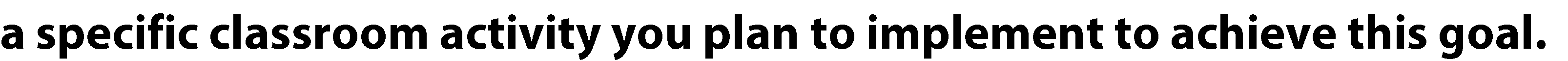 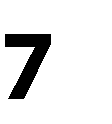 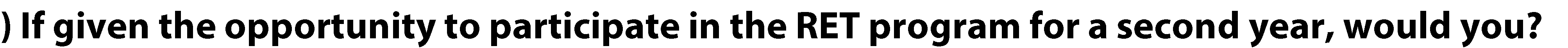 ☐	☐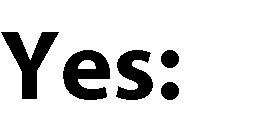 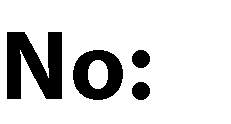 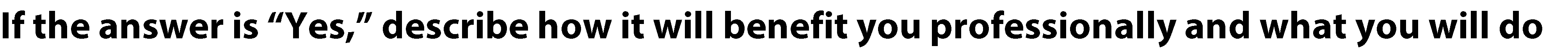 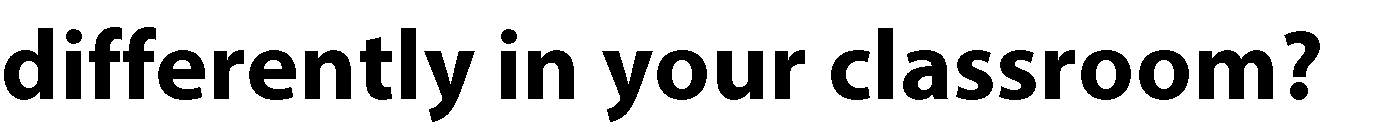 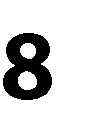 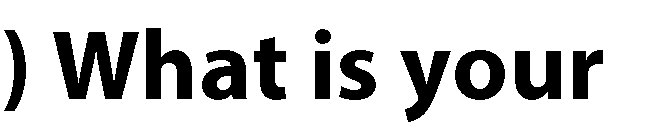 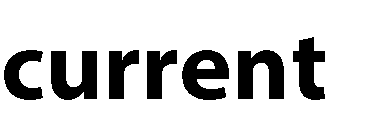 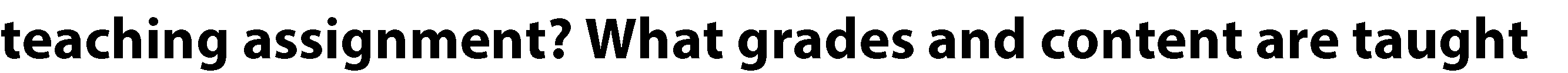 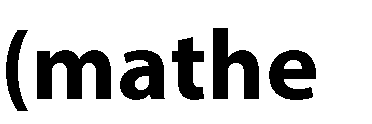 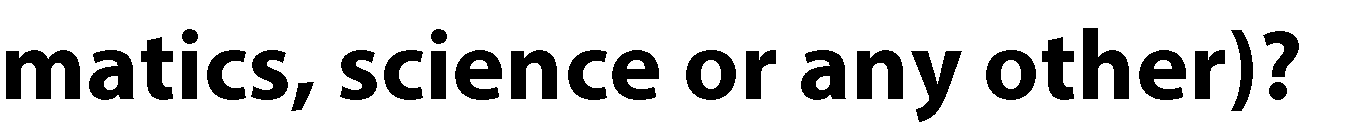 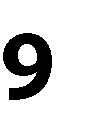 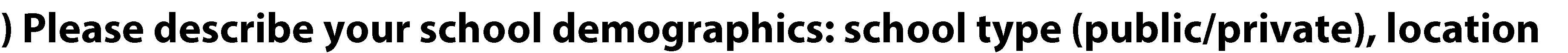 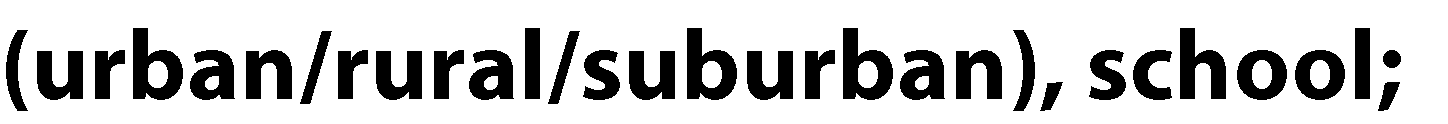 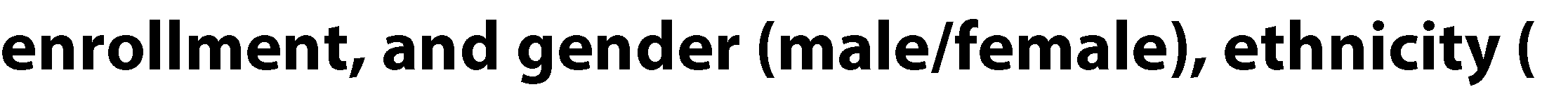 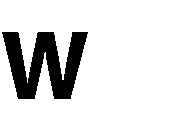 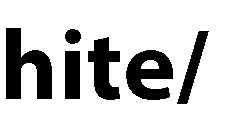 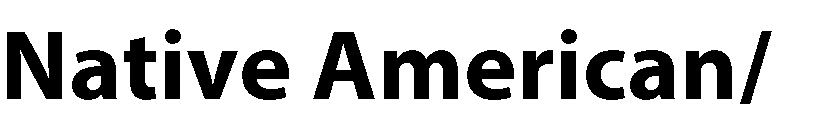 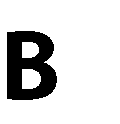 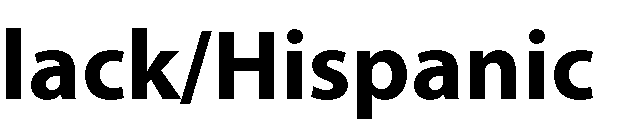 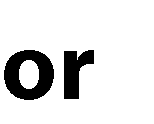 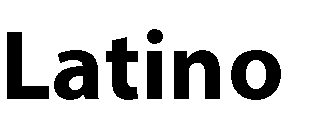 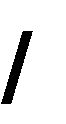 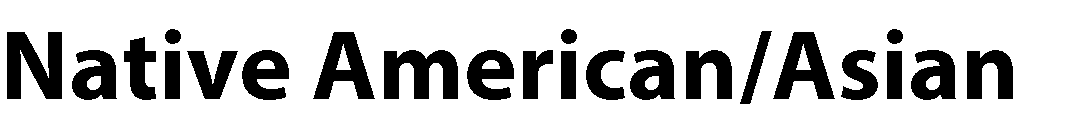 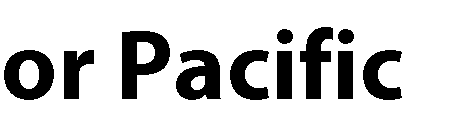 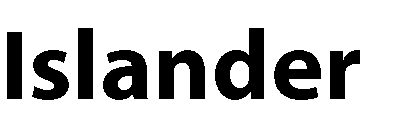 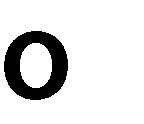 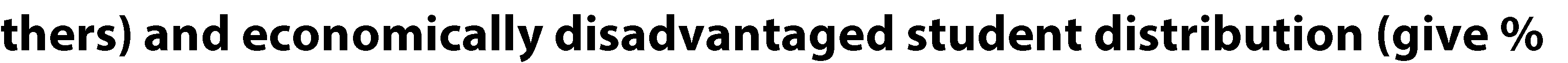 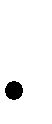 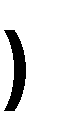 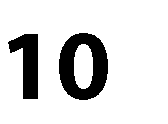 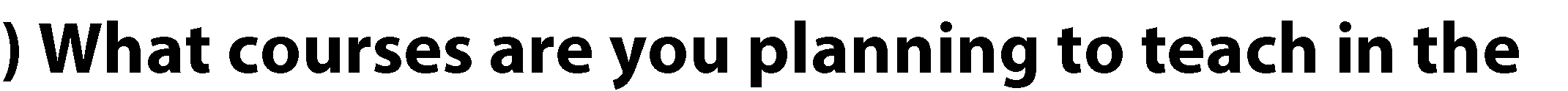 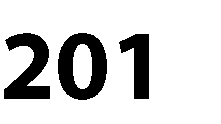 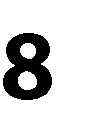 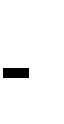 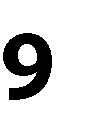 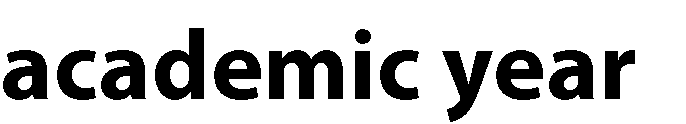 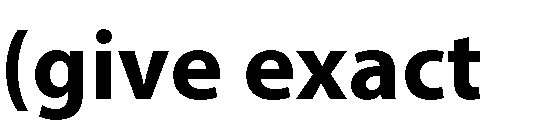 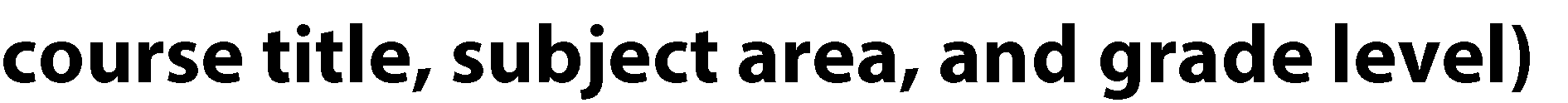 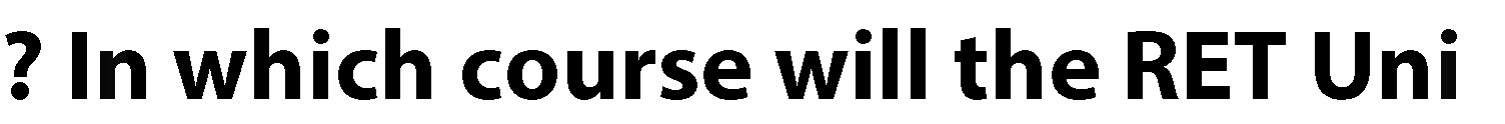 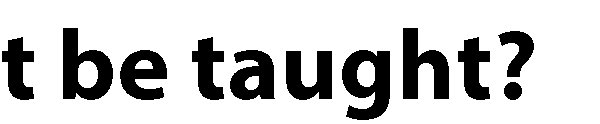 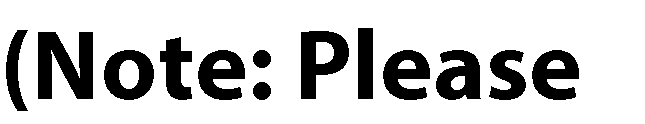 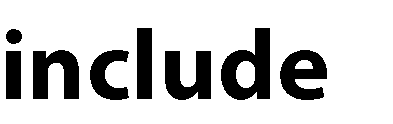 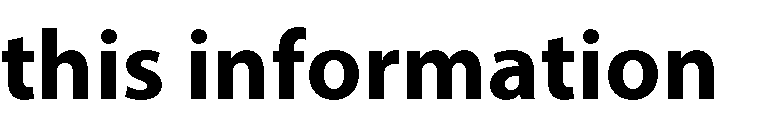 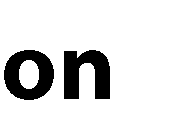 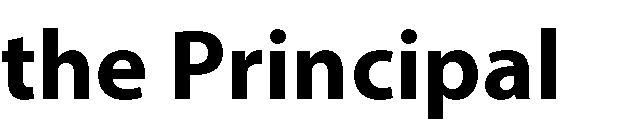 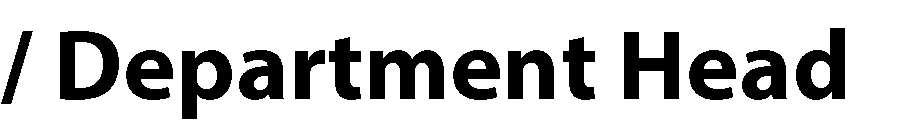 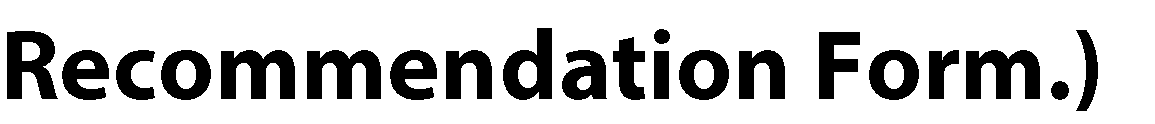 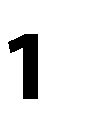 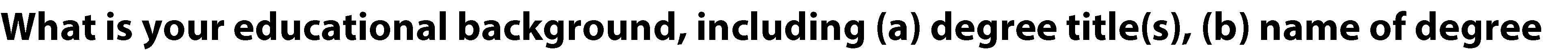 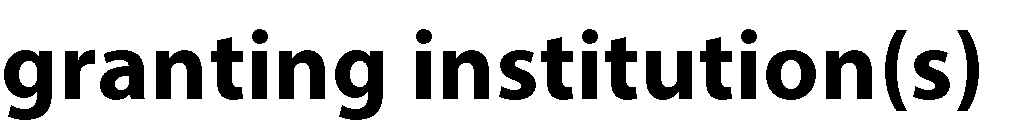 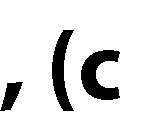 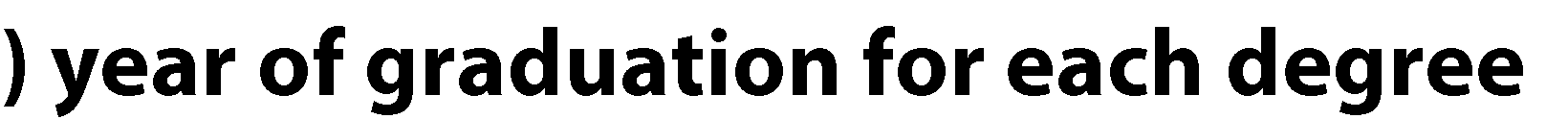 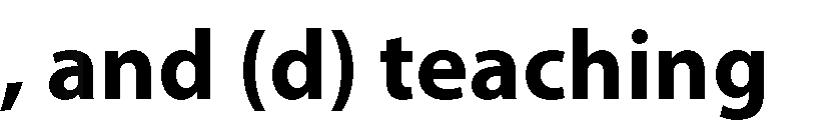 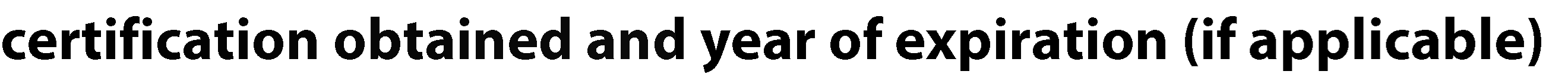 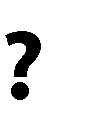 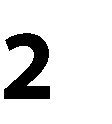 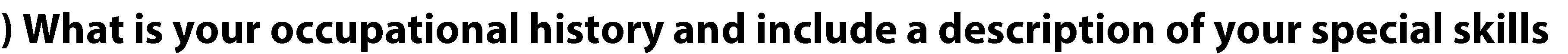 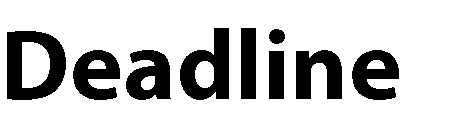 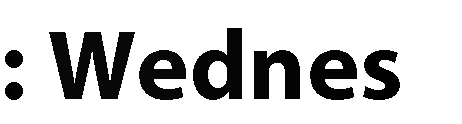 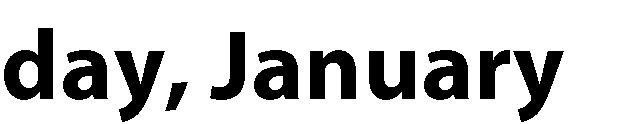 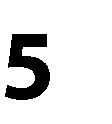 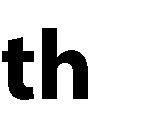 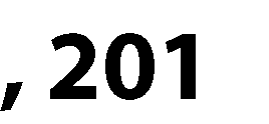 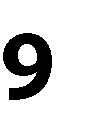 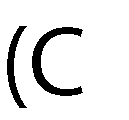 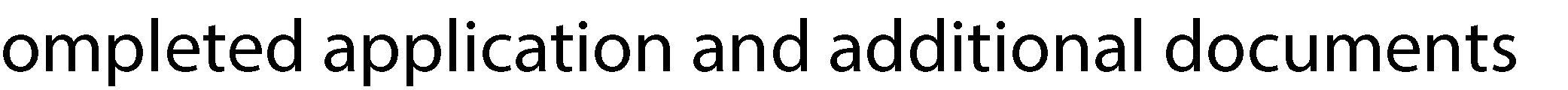 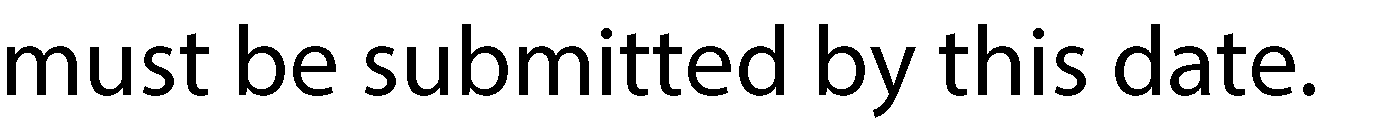 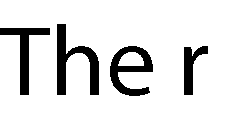 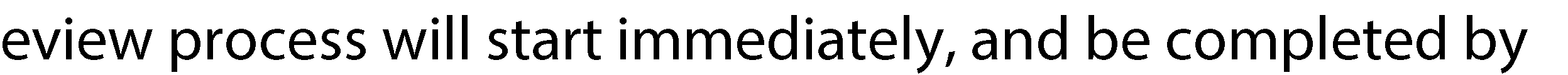 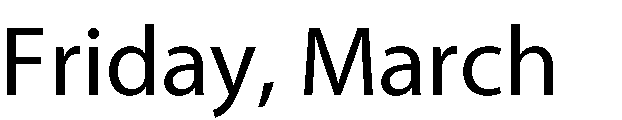 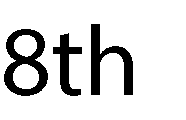 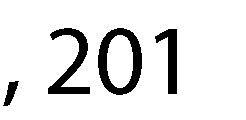 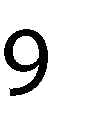 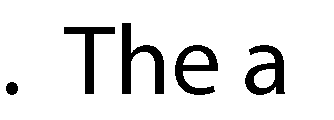 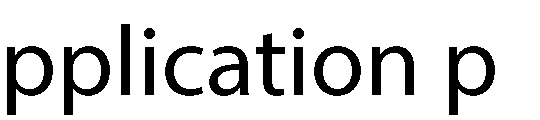 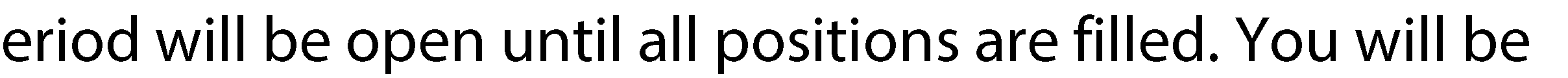 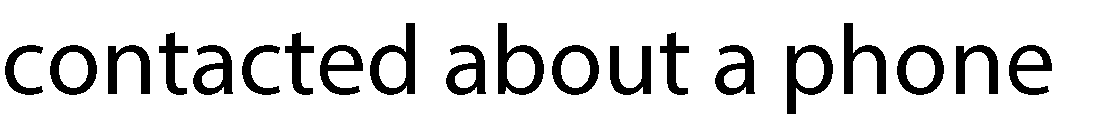 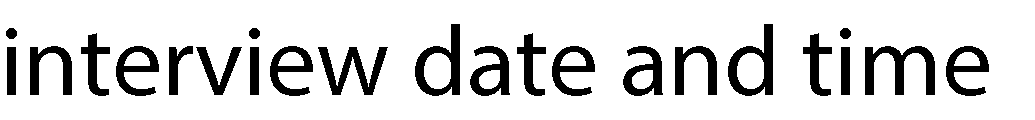 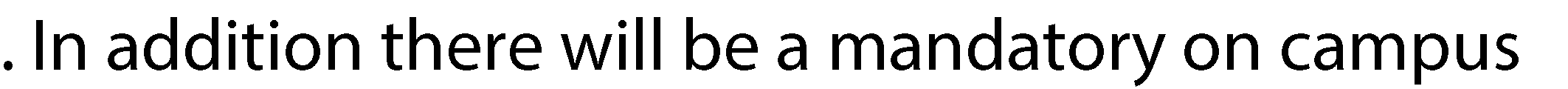 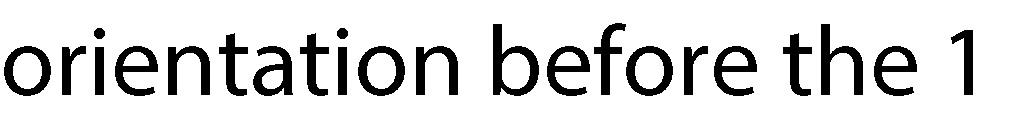 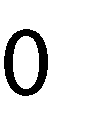 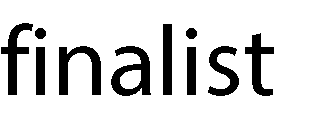 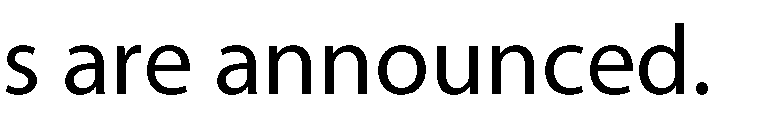 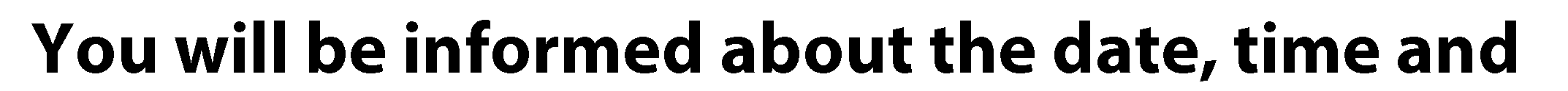 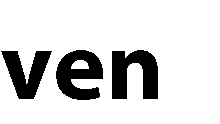 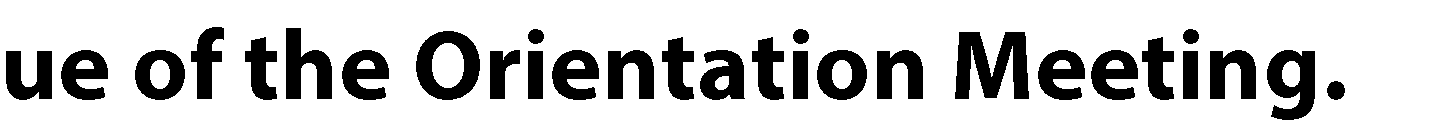 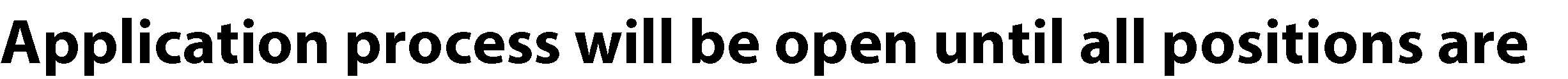 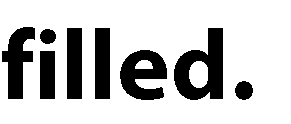 NSF Summer Research Experience for Teachers (RET)“Engineering Design Challenges and Research Experiences for Secondary and Community College Teachers”Principal (secondary school only) / Department Head (community college only) Recommendation Form for RET ApplicantAll documents including the Recommendation Form and the Letter of Recommendation from the Principal (secondary school only) / Department Head (community college only) are due by Wednesday, January 25th, 2019.Your candid assessment of the applicant named will greatly assist the selection committee. Your recommendation will be used to help determine whether the candidate will be selected and receive the financial benefits of the Research Experience for Teachers (RET) summer program.Please complete the Recommendation Form on the following pages. In addition to the completed form, we would appreciate a Letter of Recommendation from you concerning the applicant’s scholarship, personality, character, professional promise and an assessment of the applicant’s strengths and weaknesses. The letter from the School Principal (secondary school only) or Department Head (community college only) must provide name, affiliation, and contact information and should be signed, scanned and emailed as a PDF document to Lora Buchanan at  Buchanll@ucmail.uc.edu.After completing the both the Recommendation Form and the Letter of Recommendation,please scan and email them both to Lora Buchanan at Buchanll@ucmail.uc.edu. Please title the email subject: “Applicant’s Last Name – RET Recommendations”Although the preferred method is to email the documents, if you do not have access to a scanner or computer you may mail the Recommendation Form and the Letter of Recommendation to the address below. Please place the documents in an envelope and sign it across the seal before mailing.Lora BuchananRET 2019 Grant Coordinator(Dr. Margaret. Kupferle Lead RET PI) University of CincinnatiP.O. Box 210076 Cincinnati, OH 45221-0076Work email: Buchanll@ucmail.uc.edu.2019 NSF Summer Research Experience for Teachers To Be Completed by the RET Applicant:Name of Applicant:  			 Last	First	MiddleSchool:  		   Address, City, State, & Zip:  			 Telephone:	Email:  	Course in which the RET Unit will be taught in the 2018-19 Academic Year:To Be Completed by the School Principal (secondary school only) and/or Department Head (community college only):What is the current job title and classification of the applicant: tenure track, adjunct, regular full-time, regular part-time, temporary full-time, temporary part-time or other (describe)?If the applicant is hired on a contract, what are the start and end dates of the contract?Will the above job remain the same during the 2019-2020 Academic Year or change, and if it will change give its classification?In a short statement, using the space below, please confirm that the teacher will be assigned the course, indicated (above) in his/her RET application, to teach during the 2019- 2020 Academic Year during which the RET experience will be implemented.Using the space below, please describe what types of support will be available from your school or institution to make instructional/curricular changes that the applicant may want to implement as a result of this professional development experience?Using the chart below, please rate the applicant relative to other employees whom you have known in a similar capacity. If additional space is needed, or if you would like to add any other comments, please use an additional blank page.To Be Completed by the School Principal (secondary school only) and/or Department Head (community college only):Signature:	Date:  	Name (please type or print)  	Title:  	School/Institution:  	Number and Street Name  	City, State, and Zip Code  	Telephone  	E-mail  	NSF Summer Research Experience for Teachers“Engineering Design Challenges and Research Experiences for Secondary and Community College Teacher”Administrative Leader or Teacher “Leader” Recommendation Form for RET ApplicantTo Be Completed by another Administrative Leader or Teacher “Leader.” All documents including the Recommendation Form and the Letter of Recommendation from the Administrative Leader or Teacher “Leader” are due by Friday, January 25th,  2019.Your candid assessment of the applicant named will greatly assist the selection committee. Your recommendation will be used to help determine whether the candidate will be selected and receive the financial benefits of the Research Experience for Teachers (RET) 2019 summer program.Please complete the Recommendation Form on the following page. In addition to the completed form, we would appreciate a Letter of Recommendation from you concerning the applicant’s scholarship, personality, character and professional promise and an assessment of the applicant’s strengths and weaknesses. The letter from the Administrative Leader or Teacher “Leader” must provide name, affiliation, and contact information and should be signed, scanned and emailed as a PDF document to Lora Buchanan at Buchanll@ucmail.uc.edu.After completing the both the Recommendation Form and the Letter of Recommendation,please scan and email them both to Lora Buchanan at Buchanll@ucmail.uc.edu. Please title the email subject: “Applicant’s Last Name – RET Recommendations”Although the preferred method is to email the documents, if you do not have access to a scanner or computer you may mail the Recommendation Form and the Letter of Recommendation to the address below. Please place the documents in an envelope and sign it across the seal before mailing.Lora BuchananRET 2019 Grant Coordinator(Dr. Margaret Kupferle Lead RET PI) University of CincinnatiP.O. Box 210076 Cincinnati, OH 45221-0076Work email: Buchanll@ucmail.uc.edu.2019 NSF Summer Research Experience for Teachers To Be Completed by the RET Applicant:Name of Applicant:School:(Last)	(First )	(Middle)Address, City, State, & Zip:Telephone:	Email:Using the chart below, please rate the applicant relative to other employees whom you have known in a similar capacity. If additional space is needed, or if you would like to add any other comments, please use an additional blank page.To Be Completed by the Administrative Leader or Teacher “Leader”:Name (type or print)	Signature:  	Date	Title:	School:  	Number and Street Name  	City, State, and Zip Code  	Telephone	E-mail  	Not observedWeakFairGoodExcellentOutstandingAbility to analyze a problem and formulate a solutionAbility to initiate instructional changeAbility to work cooperatively with othersCommunication skills (oral and written)Emotional maturityEvidence of creativity and imaginationEvidence of personal character and ethicsExperimental abilityFollow-through and commitmentLeadership exhibited within the schoolOverall self-confidenceMotivation to succeed in the summer RET programPotential for RET to impact teaching performanceNot observedWeakFairGoodExcellentOutstandingAbility to analyze a problem and formulate a solutionAbility to initiate instructional changeAbility to work cooperatively with othersCommunication skills (oral and written)Emotional maturityEvidence of creativity and imaginationEvidence of personal character and ethicsExperimental abilityFollow-through and commitmenLeadership exhibited within the schoolOverall self-confidenceMotivation to succeed in the summer RET programPotential for RET to impact teaching performance